Resoluciones #023 - #032Resoluciones #023 - #032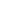 